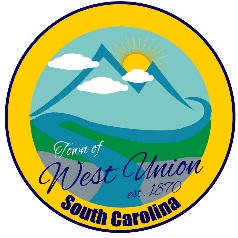 Call to OrderCertify QuorumInvocation - ChaplainPledge of AllegiancePublic CommentsMinutesReports from committeesPoliceFireRoads/ StreetsMaint./ WaterBeautificationEventsOld BusinessSecond Reading Article 18 Chapter 5 Unsanitary, Unsightly, & Unsafe ConditionsSecond Reading Article 18 Chapter 6 Conditions Affording Food or Harborage for RatsSecond Reading Article 18 Chapter 7 Burning of Trash, Household Items and other PropertySecond Reading Article 18 Chapter 8 Junk VehiclesSecond Reading Article 18 Chapter 21 Blanket Trespass Warning Authorization ProgramSecond Reading Article 18 Chapter 22 Trespass After WarningSecond Reading Article 18 Chapter 23 Camping on Private or Public Property in Town LimitsNew BusinessDiscussion and possible vote on #13 Overtime and Comp time in Employee HandbookDiscussion and possible vote on hours workedAttorney UpdateAdjourn